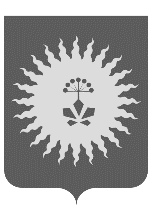 АДМИНИСТРАЦИЯАНУЧИНСКОГО МУНИЦИПАЛЬНОГО ОКРУГА ПРИМОРСКОГО КРАЯ
П О С Т А Н О В Л Е Н И Е14.12.2020г.                           с. Анучино                                          № _248_Об утверждении Программы профилактики  нарушений обязательных требований законодательства в сфере муниципального контроля за обеспечением сохранности автомобильных дорог местного значения в Анучинском  муниципальном округе  на 2021 год В соответствии с частью 1 статьи 8.2 Федерального закона от 26.12.2008 № 294-ФЗ «О защите прав юридических лиц и индивидуальных предпринимателей при осуществлении государственного контроля (надзора) и муниципального контроля», Федеральным законом от 06.10.2003 № 131-ФЗ «Об общих принципах организации местного самоуправления в Российской Федерации, постановлением Правительства Российской Федерации от 26.12.2018 №1680 «Об утверждении общих требований к организации и осуществлению органами государственного контроля (надзора), органами муниципального контроля мероприятий по профилактике нарушений обязательных требований, требований, установленных муниципальными правовыми актами», руководствуясь Уставом Анучинского муниципального округа Приморского края, администрация Анучинского  муниципального округа Приморского края ПОСТАНОВЛЯЕТ:Утвердить Программу профилактики нарушений обязательных требований  в сфере муниципального земельного контроля за обеспечением сохранности автомобильных дорог местного значения в Анучинском  муниципальном округе на 2021 год  (прилагается).2. Настоящее постановление подлежит опубликованию в средствах массовой информации и размещению на официальном сайте администрации Анучинского муниципального округа в информационно-телекоммуникационной  сети Интернет.3. Контроль за исполнением настоящего постановления возложить на начальника управления по работе с территориями  администрации муниципального округа (Суворенков).Глава  Анучинского                                                                                      муниципального округа                                                            С.А. ПонуровскийПриложениек постановлению администрации
Анучинского муниципального округа от _______________ №______Программа профилактики нарушений обязательных требований законодательства в сфере муниципального контроля за обеспечением сохранности автомобильных дорог местного значения в  Анучинском муниципальном округе   на 2021 годНастоящая Программа профилактики (далее – Программа), разработана в целях предупреждения нарушений обязательных требований,  установленных муниципальными нормативными правовыми актами, в целях предупреждения  возможного нарушения  подконтрольными субъектами обязательных требований в рамках  муниципального контроля за обеспечением сохранности автомобильных дорог местного значения.Программа разработана на  2021 год.Программа  профилактики нарушений  обязательных требований утверждается постановлением администрации Анучинского муниципального округа  ежегодно, до 20 декабря текущего года  муниципального  района, в сети «Интернет».Подконтрольные субъекты.
	Юридические лица, индивидуальные предприниматели, а также граждане, осуществляющие хозяйственную и (или) иную деятельность на территории Анучинского муниципального округа.		Обязательные требования, оценка соблюдения которых является предметом муниципального контроля за обеспечением сохранности автомобильных дорог местного значения в границах Анучинского муниципального округа (статьи 12,13 Федерального закона от 10.12.1995 № 196-ФЗ «О безопасности дорожного движения», статьи 13, 13.1, 19, 20, 22, 25, 26, 29 Федерального закона от 08.11.2007 № 257-ФЗ «Об автомобильных дорогах и о дорожной деятельности в Российской Федерации и о внесении изменений в отдельные законодательные акты Российской Федерации», 
статьей 26.1 Федерального закона от 26.12.2008 №294-ФЗ «О защите прав юридических лиц и индивидуальных предпринимателей при осуществлении государственного контроля (надзора) и муниципального контроля» .       Основными функциями муниципального дорожного контроля являются:       - осуществление проверок за соблюдением юридическими лицами, индивидуальными предпринимателями требований по использованию и сохранности автомобильных дорог местного значения;- осуществление проверок использования и сохранности автомобильных дорог местного значения на территории  Анучинского муниципального округа, на основании обращений и заявлений граждан, в том числе индивидуальных предпринимателей, юридических лиц, информации от органов государственной власти, органов местного самоуправления о фактах нарушения требований к автомобильным дорогам местного значения;-составление предписания в случае выявления в результате мероприятияпо муниципальному дорожному контролю нарушений обязательных требований содержания автомобильных дорог местного значения;-направление материалов проверки в орган, уполномоченный составлять протокол об административном правонарушении в случае не устранения нарушений указанных в предписании;- рассмотрение обращений, заявлений и жалоб граждан, юридических лиц, индивидуальных предпринимателей, обращений органов государственной власти, органов местного самоуправления о фактах, содержащих признаки нарушений законодательства о дорожной деятельности.Цели программы:- повышение прозрачности мероприятий муниципального земельного контроля за обеспечением сохранности автомобильных дорог местного значения в  Анучинском муниципальном округе, 
	- предупреждение нарушения подконтрольными субъектами установленных норм и правил в сфере регулирования земельных отношений, включая устранение причин, факторов и условий, способствующих возможному нарушению обязательных требований, установленных нормативными правовыми актами в сфере земельных отношений;
	- снижение административной нагрузки на подконтрольные субъекты;
	- разъяснение подконтрольным субъектам обязательных требований, установленных нормативными правовыми актами в сфере земельных отношений.
     	Проведение профилактических мероприятий позволит решить следующие задачи:- формирование единого понимания обязательных требований, требований, установленных муниципальными нормативными правовыми актами в сфере земельных отношений, у всех участников муниципального земельного контроля за обеспечением сохранности автомобильных дорог местного значения в  Анучинском муниципальном округе;- выявление причин, факторов и условий, способствующих нарушению обязательных требований, требований, установленных муниципальными нормативными правовыми актами в сфере земельных отношений за обеспечением сохранности автомобильных дорог местного значения в  Анучинском муниципальном округе, определение способов устранения или снижения рисков их возникновения.Поскольку Программа направлена на предупреждение нарушения подконтрольными субъектами обязательных требований, требований, установленных муниципальными нормативными правовыми актами в сфере земельных отношений, целевым показателем ее качества и результативности следует определить охват профилактическими мероприятиями подконтрольных субъектов.
Настоящая Программа профилактики призвана обеспечить создание условий для снижения случаев нарушения в области муниципального дорожного контроля, повышения результативности и эффективности надзора в области муниципального дорожного контроля, формирования заинтересованности подконтрольных субъектов в соблюдении законодательства в подконтрольной сфере.2. Перечень программных мероприятий, связанных с созданием инфраструктуры и проведением профилактической работы, и график их реализацииОсновным механизмом оценки эффективности и результативности профилактических мероприятий является соблюдение подконтрольными субъектами требований действующего законодательства в подконтрольной сфере.
Целевой показатель качества -снижение рецидива нарушений подконтрольными субъектами обязательных требований законодательства в подконтрольной сфере.
Срок реализации Программы: 2020 год 2.1. План-график мероприятий по профилактике нарушений  в области муниципального дорожного контроля№ п/пНаименованиемероприятия по профилактике нарушений обязательных требований, требований, установленных муниципальными правовыми актамиСрок исполненияОтветственный исполнитель1Подготовка и составление перечня нормативных правовых актов, содержащих обязательные требования, проверяемые в ходе мероприятий по муниципальному контролюВ течение года (по мере необходимости)должностные лица, уполномоченные на осуществление муниципального контроля2Размещение на официальном сайте органов местного самоуправления перечня нормативных правовых актов или их отдельных частей, содержащих обязательные требования, оценка соблюдения которых является предметом муниципального контроля, а также текстов, соответствующих нормативных правовых актовВ течение года (по мере необходимости)должностные лица, уполномоченные на осуществление муниципального контроля3Осуществление информирования юридических лиц, индивидуальных предпринимателей по вопросам соблюдения обязательных требований, в том числе посредством разработки и опубликования руководств по соблюдению обязательных требований, требований, установленных муниципальными правовыми актами, проведения семинаров и конференций, разъяснительной работы в средствах массовой информации и иными способами.В случае изменения обязательных требований, подготовка и распространение комментариев о содержании новых нормативных правовых актов, устанавливающих обязательные требования, внесенных изменениях в действующие акты, сроках и порядке вступления их в действие, а также рекомендаций о проведении необходимых организационных, технических мероприятий, направленных на внедрение и обеспечение соблюдения обязательных требований, требований, установленных муниципальными правовыми актамиВ течение года (по мере необходимости)должностные лица, уполномоченные на осуществление муниципального контроля4Обобщение практики осуществления муниципального контроля и размещение на официальном сайте органов местного самоуправления Анучинского округа  соответствующих обобщений, в том числе с указанием наиболее часто встречающихся случаев нарушений обязательных требований, с рекомендациями в отношении мер, которые должны приниматься юридическими лицами, индивидуальными предпринимателями в целях недопущения таких нарушенийдо 20.12.2021должностные лица, уполномоченные на осуществление муниципального контроля5Выдача предостережений о недопустимости нарушения обязательных требований, требований, установленных муниципальными правовыми актами, в соответствии с частями 5 - 7 статьи 8.2 Федерального закона от 26 декабря 2008 года № 294-ФЗ «О защите прав юридических лиц и индивидуальных предпринимателей при осуществлении государственного контроля (надзора) и муниципального контроля», если иной порядок не установлен федеральным закономВ течение годадолжностные лица, уполномоченные на осуществление муниципального контроля6Размещение на официальном сайте органов местного самоуправления Анучинского муниципального округа информации о результатах контрольной деятельностиВ течение года (по мере необходимости)должностные лица, уполномоченные на осуществление муниципального контроля7Разработка и утверждение Программы профилактики нарушений обязательных требований, при осуществлении муниципального контроля на 2022 год до 20.12.2021должностные лица, уполномоченные на осуществление муниципального контроля